Οι μαθήτριες/μαθητές, οι εκπαιδευτικοί και η διεύθυνση του 1ου ΓΕΛ Κορωπίου, σας εύχονται: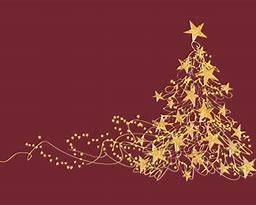 Καλά Χριστούγεννα, ευτυχισμένο και ειρηνικό Νέο Έτος